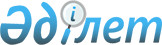 Әкімнің кейбір шешімдерінің күші жойылды деп тану туралыҚостанай облысы Қарасу ауданы Қарасу ауылдық округі әкімінің 2021 жылғы 10 қыркүйектегі № 6 шешімі. Қазақстан Республикасының Әділет министрлігінде 2021 жылғы 16 қыркүйекте № 24375 болып тіркелді
      Қазақстан Республикасының "Құқықтық актілер туралы" Заңының 27-бабына сәйкес ШЕШТІМ:
      1. Осы шешімнің қосымшасына сәйкес әкімнің кейбір шешімдерінің күші жойылды деп танылсын.
      2. "Қарасу ауданы Қарасу ауылдық округі әкімінің аппараты" мемлекеттік мекемесі Қазақстан Республикасының заңнамасында белгіленген тәртіпте:
      1) осы шешімнің Қазақстан Республикасы Әділет министрлігінде мемлекеттік тіркелуін;
      2) осы шешімді ресми жарияланғанынан кейін Қарасу ауданы әкімдігінің интернет – ресурсында орналастырылуын қамтамасыз етсін.
      3. Осы шешімнің орындалуын бақылауды өзіме қалдырамын.
      4. Осы шешім оның алғашқы ресми жарияланған күнінен кейін күнтізбелік он күн өткен соң қолданысқа енгізіледі. Әкімнің күшi жойылған кейбiр шешімдерінің тiзбесi
      1. Восток ауылдық округі әкімінің "Қазақтелеком" акционерлік қоғамына қауымдық сервитут белгілеу туралы" 2019 жылғы 14 мамырдағы № 1 (Нормативтік құқықтық актілерді мемлекеттік тіркеу тізілімінде № 8435 болып тіркелген) шешімі.
      2. Қарасу ауылы әкімінің "Қазақтелеком" акционерлік қоғамына қауымдық сервитут белгілеу туралы" 2019 жылғы 14 мамырдағы № 1 (Нормативтік құқықтық актілерді мемлекеттік тіркеу тізілімінде № 8442 болып тіркелген) шешімі.
      3. Қарасу ауылдық округі әкімінің "Қазақтелеком" акционерлік қоғамына қауымдық сервитут белгілеу туралы" 2020 жылғы 5 ақпандағы № 2 (Нормативтік құқықтық актілерді мемлекеттік тіркеу тізілімінде № 8951 болып тіркелген) шешімі.
      4. Қарасу ауылдық округі әкімінің "Әкімнің 2019 жылғы 14 мамырдағы № 1 "Қазақтелеком" акционерлік қоғамына қауымдық сервитут белгілеу туралы" шешіміне өзгерістер енгізу туралы" 2020 жылғы 10 қыркүйектегі № 10 (Нормативтік құқықтық актілерді мемлекеттік тіркеу тізілімінде № 9446 болып тіркелген) шешімі.
      5. Қарасу ауылдық округі әкімінің "Әкімнің 2019 жылғы 14 мамырдағы № 1 "Қазақтелеком" акционерлік қоғамына қауымдық сервитут белгілеу туралы" шешіміне өзгерістер енгізу туралы" 2020 жылғы 10 қыркүйектегі № 11 (Нормативтік құқықтық актілерді мемлекеттік тіркеу тізілімінде № 9447 болып тіркелген) шешімі.
					© 2012. Қазақстан Республикасы Әділет министрлігінің «Қазақстан Республикасының Заңнама және құқықтық ақпарат институты» ШЖҚ РМК
				
      Қарасу ауылдық округінің әкімі 

Т. Чебан
Қарасу ауылдық округі әкімінің2021 жылғы 10 қыркүйектегі№ 6 шешімінеқосымша